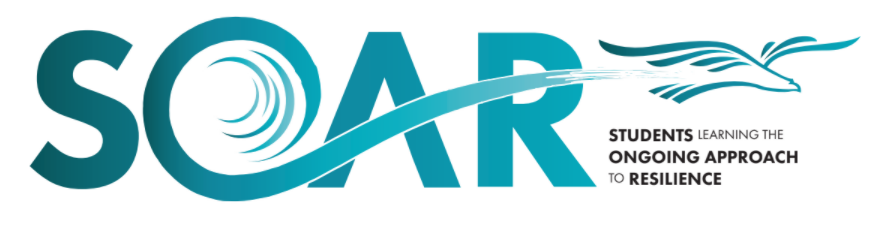 REFERRAL FORM			Date:_______________Email or Fax formREFERRED BYREFERRED BYREFERRED BYREFERRED BYREFERRED BYYour Name:Your Role/TitlePhone #:Email:Fax #:YOUTH INFORMATIONYOUTH INFORMATIONYOUTH INFORMATIONYOUTH INFORMATIONYOUTH INFORMATIONName:DOB:Gender:Race/Ethnicity:Address:School Name:School City:Current Grade:Currently Enrolled:YesNoCurrently Enrolled:YesNoMental Health Diagnosis?YesNoIf yes, please list if known.If yes, please list if known.Please list psychotropic medications if known.Please list psychotropic medications if known.PARENT/GUARDIAN INFORMATIONPARENT/GUARDIAN INFORMATIONPARENT/GUARDIAN INFORMATIONPARENT/GUARDIAN INFORMATIONPARENT/GUARDIAN INFORMATIONName:Relationship:Phone #:Email:Email:COURT RELATED INFORMATIONCOURT RELATED INFORMATIONCOURT RELATED INFORMATIONCOURT RELATED INFORMATIONCOURT RELATED INFORMATIONIs youth participation court mandated?Yes    NoIs youth a victim of violence?Yes     NoIs youth a witness to violence?Yes    NoIs youth a perpetrator of violence?Yes    NoIs youth a perpetrator of violence?Yes    NoNext Court Hearing:Court Location:Judge Name:Attorney Name:Attorney Phone:Reason for Referral (please describe):Reason for Referral (please describe):Reason for Referral (please describe):Reason for Referral (please describe):Reason for Referral (please describe):Kenlea kenleah@my-rfm.org  Nathaniel nathanielc@my-rfm.orgMarissa marissag@my-rfm.orgFax:  618-250-9750Questions/Concerns? Call 618-251-9790ext. 215 - Nathanielext. 208 - Kenlea 